     2020年吉林省公共图书馆馆员能力提升培训班  培训操作细则本次培训采用“超星学习通”APP线上培训。1.注册报名：学员通过扫描下方二维码填写报名信息，完成线上实名注册报名，请填写正确的手机号，以确保账号开通后正常使用。请各馆于 7月 5 日前完成在线报名。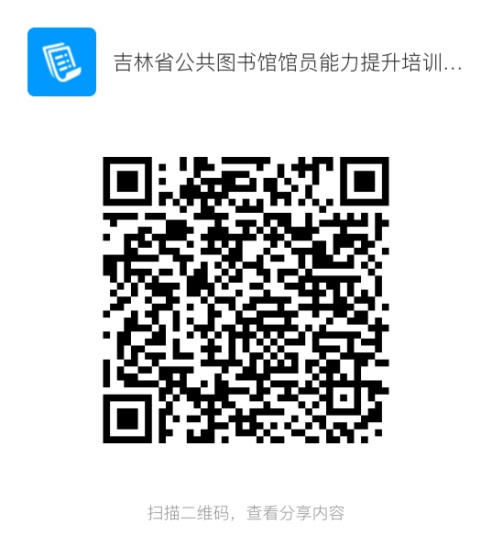 扫描二维码，填写报名信息2.学习平台登录：扫描二维码下载超星学习通，或者在应用市场搜索“超星学习通”进行下载，点击登录，填写报名时使用的手机号，默认登录密码123456。请于7月6日后进行平台登录，如登录遇到问题请到微信答疑群里咨询。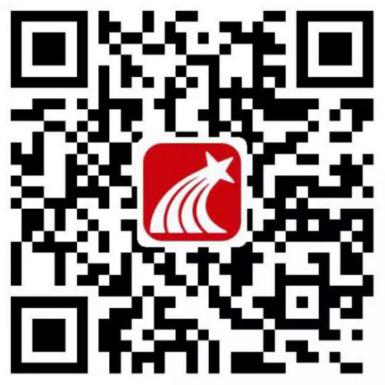 扫描二维码，下载超星学习通学习平台入口一：在学习通首页右上角输入邀请码：jlstsgxh，点击在线学习，进入本次培训课程。学习平台入口二：在电脑端输入网址：tsgxhpx.ctld.chaoxing.com ，点击登录，输入账号：即报名时使用的手机号，默认登录密码123456。进入线上培训，点击报名进入本次培训课程。3.结业证书申领：完成全部直播课程学习，且签到率达100%，方可获得电子结业证书。满足条件者，在7月15日后登录tsgxhpx.ctld.chaoxing.com，在个人空间的“课程”中进入本次培训课程，在“统计”栏目中下载个人培训电子结业证书。4.相关咨询:请扫描下方二维码，加入微信群，解决培训遇到问题。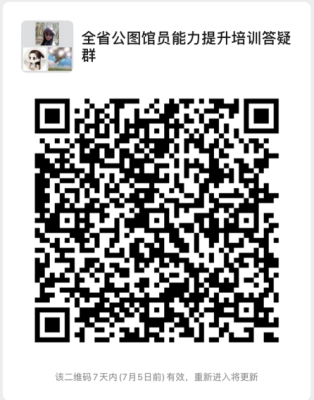 扫描二维码，加入微信答疑群5.重要事项：每节培训课程期间，不定时发布三次签到提示，请在提示发布五分钟内完成签到。注意：签到只能通过手机完成。培训期间系统自动记录学习观看时长，完成全部直播课程学习方可获电子结业证书。培训期间可在直播评论区留言提问，待培训结束后专家针对重点问题进行解答。